	Zpravodaj Přeboru Domažlicka  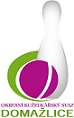 Č.13Ročník 2023/2024	2.3.2024Nejlepšího výkonu v tomto kole: 2582 dosáhlo družstvo: Zahořany BPřebor Domažlicka 2023/2024Výsledky 13. kolaSouhrnný přehled výsledků 13. kola:Zahořany B	- Újezd B	8:0	2582:2016	12.0:0.0	1.3.Pec B	- Kdyně C	2:6	2255:2257	6.0:6.0	1.3.Díly B	- Holýšov D	7:1	2548:2295	10.0:2.0	1.3.Újezd C	- Havlovice B	5:3	2241:2007	5.0:7.0	2.3.Tabulka družstev po 13. kole:	1.	Kdyně C	13	10	1	2	66.5 : 37.5 	94.5 : 61.5 	 2247	21	2.	Díly B	13	9	1	3	70.0 : 34.0 	96.0 : 60.0 	 2427	19	3.	Zahořany B	13	9	1	3	70.0 : 34.0 	96.0 : 60.0 	 2370	19	4.	Havlovice B	13	7	0	6	62.0 : 42.0 	85.0 : 71.0 	 2250	14	5.	Holýšov D	13	6	0	7	46.5 : 57.5 	70.0 : 86.0 	 2270	12	6.	Pec B	13	4	1	8	39.0 : 65.0 	72.0 : 84.0 	 2260	9	7.	Újezd B	13	3	0	10	33.0 : 71.0 	58.0 : 98.0 	 2168	6	8.	Újezd C	13	1	2	10	29.0 : 75.0 	52.5 : 103.5 	 2167	4Podrobné výsledky 13. kola:	 Zahořany B	2582	8:0	2016	Újezd B	Jaroslav Kutil	 	 201 	 208 		409 	 2:0 	 327 	 	163 	 164		Jaroslav Získal st.	Matylda Vágnerová	 	 223 	 199 		422 	 2:0 	 298 	 	148 	 150		Jaroslav Získal ml.	Jiří Havlovic	 	 229 	 235 		464 	 2:0 	 380 	 	198 	 182		Pavel Strouhal	Libor Benzl	 	 209 	 215 		424 	 2:0 	 374 	 	168 	 206		Václav Kuneš	Petra Vařechová	 	 207 	 217 		424 	 2:0 	 328 	 	152 	 176		Jana Jaklová	Jáchym Pajdar	 	 203 	 236 		439 	 2:0 	 309 	 	168 	 141		Jana Dufková ml.rozhodčí: Slavěna GötzováNejlepší výkon utkání: 464 - Jiří Havlovic	 Pec B	2255	2:6	2257	Kdyně C	Ivan Böhm	 	 200 	 208 		408 	 1:1 	 419 	 	223 	 196		Jan Lommer	Josef Denkovič	 	 201 	 168 		369 	 1:1 	 370 	 	184 	 186		Šárka Forstová	Jiřina Hrušková	 	 182 	 175 		357 	 2:0 	 323 	 	164 	 159		Jaroslava Löffelmannová	Jaroslava Kapicová	 	 165 	 182 		347 	 0:2 	 400 	 	204 	 196		Tereza Krumlová	Pavel Kalous	 	 178 	 188 		366 	 0:2 	 382 	 	183 	 199		Martin Smejkal	Tereza Denkovičová	 	 190 	 218 		408 	 2:0 	 363 	 	176 	 187		Kateřina Šebestovározhodčí: Lenka PsutkováNejlepší výkon utkání: 419 - Jan Lommer	 Díly B	2548	7:1	2295	Holýšov D	Lukáš Pittr	 	 219 	 238 		457 	 2:0 	 401 	 	208 	 193		Radka Schuldová	Iveta Kouříková	 	 204 	 256 		460 	 2:0 	 384 	 	202 	 182		Josef Novák	Daniel Kočí	 	 204 	 211 		415 	 2:0 	 356 	 	179 	 177		Miroslav Macháček	Martin Kuneš	 	 220 	 213 		433 	 2:0 	 349 	 	174 	 175		Lucie Horková	Pavel Mikulenka	 	 170 	 168 		338 	 0:2 	 413 	 	194 	 219		Jan Štengl	Jaromír Duda	 	 220 	 225 		445 	 2:0 	 392 	 	199 	 193		Božena Rojtovározhodčí: Jana KuželkováNejlepší výkon utkání: 460 - Iveta Kouříková	 Újezd C	2241	5:3	2007	Havlovice B	Klára Lukschová	 	 177 	 198 		375 	 0:2 	 442 	 	233 	 209		Jiří Rádl	Roman Vondryska *1	 	 178 	 130 		308 	 0:2 	 401 	 	202 	 199		Miroslav Špoták	Božena Vondrysková	 	 196 	 184 		380 	 0:2 	 416 	 	205 	 211		Gabriela Bartoňová	Alena Konopová	 	 198 	 198 		396 	 2:0 	 357 	 	170 	 187		Štěpánka Peštová	Zdeňka Vondrysková	 	 170 	 222 		392 	 1:1 	 391 	 	201 	 190		Jan Pangrác	Alexander Kondrys	 	 189 	 201 		390 	 2:0 	 0 	 	0 	 0		nikdo nenastoupilrozhodčí: Klára Lukschovástřídání: *1 od 70. hodu Jürgen JoneitisNejlepší výkon utkání: 442 - Jiří RádlPořadí jednotlivců po 13. kole:	jméno hráče	družstvo	celkem	plné	dorážka	chyby	poměr kuž.	Maximum	1.	Iveta Kouříková 	Díly B	438.90	296.4	142.6	4.5	5/6	(460)	2.	Lukáš Pittr 	Díly B	433.20	297.9	135.3	4.9	5/6	(457)	3.	Jaromír Duda 	Díly B	428.46	291.9	136.6	7.5	5/6	(474)	4.	Tereza Krumlová 	Kdyně C	428.12	293.8	134.3	7.4	6/6	(482)	5.	Jan Lommer 	Kdyně C	426.60	296.3	130.3	7.5	5/6	(463)	6.	Daniel Kočí 	Díly B	423.10	295.3	127.8	8.2	6/6	(462)	7.	Jaroslav Kutil 	Zahořany B	418.40	287.8	130.6	6.0	4/6	(451)	8.	Ivan Böhm 	Pec B	415.08	285.9	129.2	8.4	6/7	(442)	9.	Alexander Kondrys 	Újezd C	414.47	287.3	127.1	9.4	7/7	(454)	10.	Antonín Kühn 	Újezd B	414.37	288.1	126.2	9.1	5/7	(454)	11.	František Novák 	Holýšov D	412.83	288.2	124.6	9.2	6/7	(445)	12.	Tereza Denkovičová 	Pec B	412.58	283.7	128.9	7.6	6/7	(444)	13.	Jiří Rádl 	Havlovice B	411.30	296.1	115.3	9.3	5/7	(446)	14.	Matylda Vágnerová 	Zahořany B	409.11	289.6	119.5	9.1	5/6	(452)	15.	Jiří Havlovic 	Zahořany B	409.00	292.3	116.7	8.7	6/6	(464)	16.	Jan Štengl 	Holýšov D	406.83	290.6	116.2	8.0	7/7	(438)	17.	Libor Benzl 	Zahořany B	406.03	280.3	125.8	8.3	5/6	(428)	18.	Šárka Forstová 	Kdyně C	400.96	284.8	116.2	11.9	4/6	(438)	19.	Štěpánka Peštová 	Havlovice B	399.45	289.5	110.0	11.6	7/7	(435)	20.	Jáchym Pajdar 	Zahořany B	396.87	274.1	122.8	10.5	5/6	(439)	21.	Gabriela Bartoňová 	Havlovice B	393.00	280.1	112.9	11.8	6/7	(447)	22.	Martin Smejkal 	Kdyně C	392.89	273.3	119.6	7.9	6/6	(434)	23.	Martin Kuneš 	Díly B	391.63	282.2	109.4	9.6	5/6	(436)	24.	Božena Rojtová 	Holýšov D	389.38	277.5	111.9	11.0	7/7	(437)	25.	Jan Pangrác 	Havlovice B	389.36	281.0	108.3	11.4	5/7	(409)	26.	Vanda Vágnerová 	Zahořany B	388.32	286.6	101.8	12.3	5/6	(420)	27.	Pavel Kalous 	Pec B	387.80	275.1	112.7	12.1	5/7	(418)	28.	Alena Konopová 	Újezd C	385.27	275.1	110.2	14.2	7/7	(442)	29.	Dana Kapicová 	Díly B	382.83	267.5	115.3	10.3	5/6	(431)	30.	Kateřina Šebestová 	Kdyně C	378.99	270.8	108.2	11.8	6/6	(432)	31.	Jiřina Hrušková 	Pec B	377.75	269.4	108.4	11.2	6/7	(400)	32.	Jaroslava Löffelmannová 	Kdyně C	374.08	273.1	101.0	13.1	6/6	(416)	33.	Jaroslava Kapicová 	Pec B	371.50	268.5	103.0	13.7	5/7	(406)	34.	Božena Vondrysková 	Újezd C	369.57	256.9	112.7	11.4	5/7	(400)	35.	Václav Kuneš 	Újezd B	366.94	267.5	99.4	12.6	7/7	(404)	36.	Alena Jungová 	Zahořany B	365.70	257.2	108.5	11.7	5/6	(399)	37.	Pavel Strouhal 	Újezd B	365.62	260.6	105.0	13.9	6/7	(402)	38.	Zdeňka Vondrysková 	Újezd C	365.53	272.8	92.8	15.5	6/7	(398)	39.	Lucie Horková 	Holýšov D	364.02	262.5	101.5	13.8	7/7	(414)	40.	Václav Němec 	Pec B	364.00	272.3	91.7	16.8	6/7	(395)	41.	Jaroslav Získal  st.	Újezd B	363.68	267.5	96.2	16.8	5/7	(419)	42.	Klára Lukschová 	Újezd C	361.63	261.0	100.6	12.0	6/7	(399)	43.	Jaroslav Buršík 	Díly B	359.88	262.3	97.6	13.4	4/6	(369)	44.	Jiří Pivoňka  st.	Havlovice B	359.13	264.0	95.1	14.4	6/7	(406)	45.	Radka Schuldová 	Holýšov D	355.31	258.0	97.4	15.6	7/7	(418)	46.	Dana Tomanová 	Díly B	354.90	258.5	96.4	15.4	5/6	(374)	47.	Stanislav Šlajer 	Holýšov D	349.83	256.0	93.8	16.8	6/7	(388)	48.	Jana Dufková  ml.	Újezd B	344.45	251.8	92.6	15.5	6/7	(383)	49.	Roman Vondryska 	Újezd C	334.85	248.7	86.2	19.9	5/7	(400)		Petra Vařechová 	Zahořany B	420.60	293.4	127.2	8.8	1/6	(438)		Filip Ticháček 	Havlovice B	409.50	296.0	113.5	11.0	2/7	(410)		Lenka Psutková 	Pec B	402.83	285.8	117.0	10.6	3/7	(408)		Jaroslav Kamínek 	Újezd B	399.00	283.0	116.0	7.0	1/7	(399)		Miroslav Špoták 	Havlovice B	397.13	275.9	121.3	7.0	4/7	(410)		Veronika Dohnalová 	Kdyně C	392.94	287.8	105.1	11.8	3/6	(462)		Josef Nedoma 	Havlovice B	390.06	280.0	110.1	9.7	4/7	(445)		Josef Novák 	Holýšov D	384.00	247.0	137.0	12.0	1/7	(384)		Tomáš Kamínek 	Újezd B	382.67	272.2	110.5	12.0	3/7	(393)		Pavlína Vlčková 	Zahořany B	380.33	282.3	98.0	13.2	3/6	(417)		Adam Ticháček 	Havlovice B	379.60	287.6	92.0	14.6	4/7	(434)		Robert Janek 	Pec B	372.50	268.0	104.5	13.5	1/7	(396)		Jana Dufková  st.	Újezd B	370.15	265.2	105.0	16.0	4/7	(406)		Tereza Housarová 	Pec B	363.17	259.3	103.8	15.3	4/7	(397)		Kristýna Krumlová 	Kdyně C	362.50	259.0	103.5	14.3	2/6	(378)		Slavěna Götzová 	Zahořany B	361.67	266.8	94.8	14.5	3/6	(374)		Martin Jelínek 	Holýšov D	360.00	277.0	83.0	21.0	1/7	(360)		Jozef Šuráň 	Holýšov D	358.00	260.0	98.0	14.0	1/7	(358)		Miroslav Macháček 	Holýšov D	356.44	261.3	95.1	15.0	3/7	(375)		Václav Schiebert 	Havlovice B	338.00	251.0	87.0	22.0	1/7	(338)		Pavel Mikulenka 	Díly B	329.00	250.0	79.0	17.5	1/6	(338)		Jana Jaklová 	Újezd B	318.75	238.0	80.8	20.8	4/7	(352)		Pavlína Berková 	Újezd C	318.22	236.8	81.4	21.7	3/7	(349)		Josef Denkovič 	Pec B	314.00	234.9	79.1	21.4	4/7	(369)		Jaroslav Získal  ml.	Újezd B	309.00	228.7	80.3	23.3	3/7	(315)		František Pangrác 	Pec B	300.00	222.0	78.0	24.0	1/7	(300)		Jürgen Joneitis 	Újezd C	288.83	220.8	68.1	25.8	4/7	(306)Sportovně technické informace:Starty náhradníků:registrační číslo	jméno a příjmení 	datum startu 	družstvo	číslo startu
Hráči dopsaní na soupisku:registrační číslo	jméno a příjmení 	datum startu 	družstvo	Program 14. kolo. kola:  8.3.2024	pá	17:00	Pec B - Díly B	8.3.2024	pá	17:00	Havlovice B - Kdyně C	9.3.2024	so	13:00	Újezd B - Újezd C	9.3.2024	so	15:00	Holýšov D - Zahořany B	Nejlepší šestka kola - absolutněNejlepší šestka kola - absolutněNejlepší šestka kola - absolutněNejlepší šestka kola - absolutněPočetJménoNázev týmuVýkon4xJiří HavlovicZahořany B4646xIveta KouříkováDíly B4608xLukáš PittrDíly B4575xJaromír DudaDíly B4452xJiří RádlHavlovice B4422xJáchym PajdarZahořany B439